Publicado en Valencia el 29/12/2022 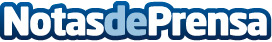 Restaurante el Palacio de la Bellota propone 5 ideas de menú para NavidadEn la época de Navidad pensar qué preparar para los seres queridos puede ser un pequeño inconveniente. Buscar recetas o menús puede ayudar a triunfar en la mesa en estas fechasDatos de contacto:Julio Grau963 514 994Nota de prensa publicada en: https://www.notasdeprensa.es/restaurante-el-palacio-de-la-bellota-propone-5 Categorias: Nutrición Gastronomía Restauración Celebraciones http://www.notasdeprensa.es